Task 2.ATimeline of Major Religious EventsStandard:The students will be able to describe major events in important figure’s lives during the development of the world religion. The students will be able to explain how religion influenced society and its people of the past and of today.The students will be able to analyze how religion shaped the life and lives of its followers.The students will be able to identify and explain important events of each world religion.Task:Being able to identify important events and explain their historical significance is a skill all history teachers want their students to possess.  For this task you must create a timeline of the 5 Major Religions.  Below are 15 different events that shaped the world religions.  Your task is to…Put all 15 events in order on the timeline and include a date for each one.Explain what happened at each event and why they are important (2 Complete Sentences).Include a picture representing each event.  The picture can be hand drawn or printed from a computer. Use complete sentences when describing each event.Use your notes, readings, PowerPoints, quizzes, my website and textbook to complete.  (Google if necessary)Christianity p.295-297     Judaism p.54-57     Buddhism p.140-143     Hinduism p.136-139     Islam p.330-333The 15 Events for the Timeline:Rubric:Total Points:			/35Example:Year- 44 B.C.Event- Julius Caesar is stabbed by the senate. (This is given to you on the front side)Explanation- Caesar was growing in power and popularity so the senate assassinated him to preserve the republic.Significance- Once Caesar was killed, civil war began in Rome which lead to the end of the republic form of government.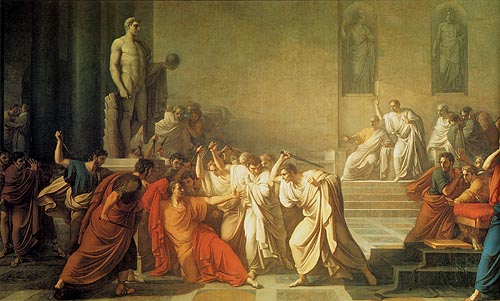 Criteria12345MultiplyYear and Order of Events3 or less events are in order and with the correct dates6 events are in order and with the correct dates9 events are in order and with the correct dates12 events are in order and with the correct datesAll 15 events are in order with the correct datesEvent Explanation3 or less events have a correct explanation stated6 events have a correct explanation stated 9 events have a correct explanation stated12 events have a correct explanation statedAll 15 events have a correct explanation statedX2Significance of Event3 or less events have a correct significance stated6 events have a correct significance stated9 events have a correct significance stated 12 events have a correct significance statedAll 15 events have a correct significance stated about why or how this event was importantX3Pictures3 or less events have a picture representing the event6 events have a picture representing the event9 events have a picture representing the event12 events have a picture representing the eventAll 15 events have a picture representing the event